Osmanlı Devleti'nin Gayrimüslim Tebaaya Yaklaşımında Dönemsel  Değişimler (13 Punto)Periodical Changes About Approchment of The Ottoman State To Non Muslim Subjects  (11 Punto)Mehmet GÜNEŞa , Adı SOYADI b  (11 Punto)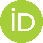 Not: Dili İngilizce olan makalelerde öz kısımlarının yerleri değiştirilmelidir. Giriş/Introduction (12 Punto)Times New Roman, 12 Punto, 1,15 satır aralığı, iki yana yaslı, tiresiz, paragraf girintisiz,Literatür/Literature (12 Punto)Times New Roman, 12 Punto, 1,15 satır aralığı, iki yana yaslı, tiresiz, paragraf girintisiz,Yöntem/Methods (12 Punto)Times New Roman, 12 Punto, 1,15 satır aralığı, iki yana yaslı, tiresiz, paragraf girintisiz,Tartışma/Discussion (12 Punto)Times New Roman, 12 Punto, 1,15satır aralığı, iki yana yaslı, tiresiz, paragraf girintisiz,4.1. İkinci Derece Başlık4.1.1. Üçüncü Derece BaşlıkMaddeMaddeMaddeBlok Alıntı:“Istırap günlük ekmeğimizdir; ondan kaçan insanlığı en zayıf tarafından vurmuş olur, ona en büyük ihanet ıstıraptan kaçmaktır. Bir çırpıda insanlığın tarihini değiştirebilir misin? Sefaleti kaldırsan, bir yığın hürriyet versen, yine ölüm, hastalık, imkânsızlıklar, ruh didişmeleri kalır. O hâlde ıstırap karşısında kaçmak kaleyi içinden yıkmaktır.”Tablolar/Tables (ortalanmalı Numaralandırılarak ve başlık verilerek yapılmalı, sayfayı aşmayacak şekilde punto ayarlanmalı)Tablo 1: Başlık (10 Punto)Şekiller/Shapes (ortalanmalı, Şeklin altına Numaralandırılarak ve başlık verilerek yapılmalı, sayfayı aşmayacak şekilde ayarlanmalı)Şekil 1: Başlık (10 Punto)Resimler/Images (ortalanmalı Numaralandırılarak ve başlık verilerek yapılmalı, sayfayı aşmayacak şekilde ayarlanmalı, kaynak apa şeklinde belirtilmeli)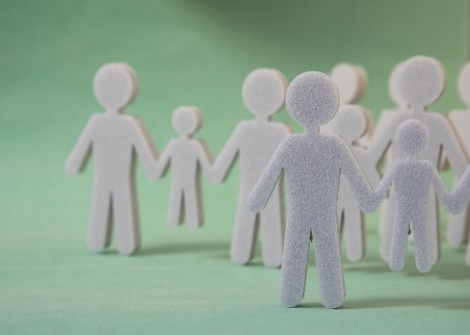 Resim 1: Başlık (Kaynak) (10 Punto)5. Sonuç / Öneriler – Conclusion/ /Suggestons (12 Punto)Times New Roman, 12 Punto, 1,15satır aralığı, iki yana yaslı, tiresiz, paragraf girintisiz,Atıf ve Kaynakça sistemi:Klasik sayfa altı dipnot sistemi olan Chicago Manuel Style Full not (17 edition) ve bu sistemin Kaynakça sistemi. EKLER(Numaralandırılarak ve başlıklı verilmeli, Etik Kurul belgesi (jpg formatında) varsa ilk ek olarak verilmeli)Ekler kısmına fotoğraf ve belge eklenecekse 3 sayfayı geçmeyecek şekilde hazırlanmalıdır. Orijinal metinlerin eklere eklenmesi gerektiği durumlar bu durumun dışındadır. Zorunlu olmadıkça eklerdeki tablolar da 3 sayfayı geçmemelidir. Ek-1: Etik Kurul İzni (11 punto)Not: İngilizce çalışmalarda Extented Abstract istenmemektedir. ÖZABSTRACT(150-200 kelime aralığında, özgünlük, yöntem ve sonuç içermeli)Lorem ipsum dolor sit amet. Ab repellendus animi rem nisi quibusdam vel temporibus accusamus vel fuga eveniet in quis quia sed perferendis quae. A laudantium quam ea tempora voluptatibus eum labore rerum et accusantium nostrum cum voluptatem mollitia ut doloribus architecto aut voluptatem sequi. Eum tenetur unde cum fugit ullam et cumque pariatur. Lorem ipsum dolor sit amet. Ab repellendus animi rem nisi quibusdam vel temporibus accusamus vel fuga eveniet in quis quia sed perferendis quae. A laudantium quam ea tempora voluptatibus eum labore rerum et accusantium nostrum cum voluptatem mollitia ut doloribus architecto aut voluptatem sequi. Eum tenetur unde cum fugit ullam et cumque pariatur. Lorem ipsum dolor sit amet. Ab repellendus animi rem nisi quibusdam vel temporibus accusamus vel fuga eveniet in quis quia sed perferendis quae. A laudantium quam ea tempora voluptatibus eum labore rerum et accusantium nostrum cum voluptatem mollitia ut doloribus architecto aut voluptatem sequi. Eum tenetur unde cum fugit ullam et cumque pariatur. Lorem ipsum dolor sit amet. Ab repellendus animi rem nisi quibusdam vel temporibus accusamus vel fuga eveniet in quis quia sed perferendis quae. A laudantium quam ea tempora voluptatibus eum labore rerum et accusantium nostrum cum voluptatem mollitia ut doloribus architecto aut voluptatem sequi. Eum tenetur unde cum fugit ullam et cumque pariatur.(in the range of 150-200 words, should include originality, methods and results)Lorem ipsum dolor sit amet. Ab repellendus animi rem nisi quibusdam vel temporibus accusamus vel fuga eveniet in quis quia sed perferendis quae. A laudantium quam ea tempora voluptatibus eum labore rerum et accusantium nostrum cum voluptatem mollitia ut doloribus architecto aut voluptatem sequi. Eum tenetur unde cum fugit ullam et cumque pariatur. Lorem ipsum dolor sit amet. Ab repellendus animi rem nisi quibusdam vel temporibus accusamus vel fuga eveniet in quis quia sed perferendis quae. A laudantium quam ea tempora voluptatibus eum labore rerum et accusantium nostrum cum voluptatem mollitia ut doloribus architecto aut voluptatem sequi. Eum tenetur unde cum fugit ullam et cumque pariatur. Lorem ipsum dolor sit amet. Ab repellendus animi rem nisi quibusdam vel temporibus accusamus vel fuga eveniet in quis quia sed perferendis quae. A laudantium quam ea tempora voluptatibus eum labore rerum et accusantium nostrum cum voluptatem mollitia ut doloribus architecto aut voluptatem sequi. Eum tenetur unde cum fugit ullam et cumque pariatur. Lorem ipsum dolor sit amet. Ab repellendus animi rem nisi quibusdam vel temporibus accusamus vel fuga eveniet in quis quia sed perferendis quae. A laudantium quam ea tempora voluptatibus eum labore rerum et accusantium nostrum cum voluptatem mollitia ut doloribus architecto aut voluptatem sequi. Eum tenetur unde cum fugit ullam et cumque pariatur.Anahtar KelimelerMalatya, Sancak, Mülhak Livâ, Müstakil Liva, İl (5 kelime)KeywordsMalatya, Sancak, Annexed Liva (5 words)BaşlıkBaşlıkBaşlıkVeriVeriBaşlıkVeriVeriBaşlıkVeriVeriEXTENTED ABSTRACT(750-1000 kelime aralığında, tek sayfayı aşmayacak, 8 punto, giriş, yöntem ve sonuç gibi alt başlıklar olabilir) ItroductionLorem ipsum dolor sit amet. Ab repellendus animi rem nisi quibusdam vel temporibus accusamus vel fuga eveniet in quis quia sed perferendis quae. A laudantium quam ea tempora voluptatibus eum labore rerum et accusantium nostrum cum voluptatem mollitia ut doloribus architecto aut voluptatem sequi. Eum tenetur unde cum fugit ullam et cumque pariatur. Lorem ipsum dolor sit amet. Ab repellendus animi rem nisi quibusdam vel temporibus accusamus vel fuga eveniet in quis quia sed perferendis quae. A laudantium quam ea tempora voluptatibus eum labore rerum et accusantium nostrum cum voluptatem mollitia ut doloribus architecto aut voluptatem sequi. Eum tenetur unde cum fugit ullam et cumque pariatur. Lorem ipsum dolor sit amet. Ab repellendus animi rem nisi quibusdam vel temporibus accusamus vel fuga eveniet in quis quia sed perferendis quae. A laudantium quam ea tempora voluptatibus eum labore rerum et accusantium nostrum cum voluptatem mollitia ut doloribus architecto aut voluptatem sequi. Eum tenetur unde cum fugit ullam et cumque pariatur. Lorem ipsum dolor sit amet. Ab repellendus animi rem nisi quibusdam vel temporibus accusamus vel fuga eveniet in quis quia sed perferendis quae. A laudantium quam ea tempora voluptatibus eum labore rerum et accusantium nostrum cum voluptatem mollitia ut doloribus architecto aut voluptatem sequi. Eum tenetur unde cum fugit ullam et cumque pariatur.MethodsLorem ipsum dolor sit amet. Ab repellendus animi rem nisi quibusdam vel temporibus accusamus vel fuga eveniet in quis quia sed perferendis quae. A laudantium quam ea tempora voluptatibus eum labore rerum et accusantium nostrum cum voluptatem mollitia ut doloribus architecto aut voluptatem sequi. Eum tenetur unde cum fugit ullam et cumque pariatur. Lorem ipsum dolor sit amet. Ab repellendus animi rem nisi quibusdam vel temporibus accusamus vel fuga eveniet in quis quia sed perferendis quae. A laudantium quam ea tempora voluptatibus eum labore rerum et accusantium nostrum cum voluptatem mollitia ut doloribus architecto aut voluptatem sequi. Eum tenetur unde cum fugit ullam et cumque pariatur. Lorem ipsum dolor sit amet. Ab repellendus animi rem nisi quibusdam vel temporibus accusamus vel fuga eveniet in quis quia sed perferendis quae. A laudantium quam ea tempora voluptatibus eum labore rerum et accusantium nostrum cum voluptatem mollitia ut doloribus architecto aut voluptatem sequi. Eum tenetur unde cum fugit ullam et cumque pariatur. Lorem ipsum dolor sit amet. Ab repellendus animi rem nisi quibusdam vel temporibus accusamus vel fuga eveniet in quis quia sed perferendis quae. A laudantium quam ea tempora voluptatibus eum labore rerum et accusantium nostrum cum voluptatem mollitia ut doloribus architecto aut voluptatem sequi. Eum tenetur unde cum fugit ullam et cumque pariatur.DiscussionLorem ipsum dolor sit amet. Ab repellendus animi rem nisi quibusdam vel temporibus accusamus vel fuga eveniet in quis quia sed perferendis quae. A laudantium quam ea tempora voluptatibus eum labore rerum et accusantium nostrum cum voluptatem mollitia ut doloribus architecto aut voluptatem sequi. Eum tenetur unde cum fugit ullam et cumque pariatur. Lorem ipsum dolor sit amet. Ab repellendus animi rem nisi quibusdam vel temporibus accusamus vel fuga eveniet in quis quia sed perferendis quae. A laudantium quam ea tempora voluptatibus eum labore rerum et accusantium nostrum cum voluptatem mollitia ut doloribus architecto aut voluptatem sequi. Eum tenetur unde cum fugit ullam et cumque pariatur. Lorem ipsum dolor sit amet. Ab repellendus animi rem nisi quibusdam vel temporibus accusamus vel fuga eveniet in quis quia sed perferendis quae. A laudantium quam ea tempora voluptatibus eum labore rerum et accusantium nostrum cum voluptatem mollitia ut doloribus architecto aut voluptatem sequi. Eum tenetur unde cum fugit ullam et cumque pariatur. Lorem ipsum dolor sit amet. Ab repellendus animi rem nisi quibusdam vel temporibus accusamus vel fuga eveniet in quis quia sed perferendis quae. A laudantium quam ea tempora voluptatibus eum labore rerum et accusantium nostrum cum voluptatem mollitia ut doloribus architecto aut voluptatem sequi. Eum tenetur unde cum fugit ullam et cumque pariatur.ConclusionLorem ipsum dolor sit amet. Ab repellendus animi rem nisi quibusdam vel temporibus accusamus vel fuga eveniet in quis quia sed perferendis quae. A laudantium quam ea tempora voluptatibus eum labore rerum et accusantium nostrum cum voluptatem mollitia ut doloribus architecto aut voluptatem sequi. Eum tenetur unde cum fugit ullam et cumque pariatur. Lorem ipsum dolor sit amet. Ab repellendus animi rem nisi quibusdam vel temporibus accusamus vel fuga eveniet in quis quia sed perferendis quae. A laudantium quam ea tempora voluptatibus eum labore rerum et accusantium nostrum cum voluptatem mollitia ut doloribus architecto aut voluptatem sequi. Eum tenetur unde cum fugit ullam et cumque pariatur. Lorem ipsum dolor sit amet. Ab repellendus animi rem nisi quibusdam vel temporibus accusamus vel fuga eveniet in quis quia sed perferendis quae. A laudantium quam ea tempora voluptatibus eum labore rerum et accusantium nostrum cum voluptatem mollitia ut doloribus architecto aut voluptatem sequi. Eum tenetur unde cum fugit ullam et cumque pariatur. Lorem ipsum dolor sit amet. Ab repellendus animi rem nisi quibusdam vel temporibus accusamus vel fuga eveniet in quis quia sed perferendis quae. A laudantium quam ea tempora voluptatibus eum labore rerum et accusantium nostrum cum voluptatem mollitia ut doloribus architecto aut voluptatem sequi. Eum tenetur unde cum fugit ullam et cumque pariatur.